                                 EMERGING    FROM  LOCKDOWN                                                                                                                          FACING   THE   SHADOW, EMBRACE THE   JOY ... 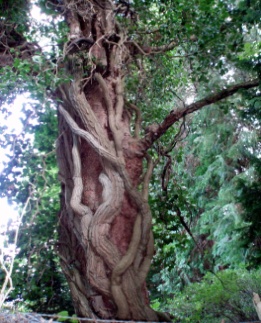            A    TRANSFORMATIVE JOURNEY INTO CO CREATING WITH YOUR  UNCONSCIOUS               Fancy   JOINING  A WEEKLY ZOOM ONLINE DREAM GROUP?      ~ DISCOVERING + PRACTISING SELF HELP DREAMWORK METHODS   ~         As we slowly prepare to emerge from lockdown, why not really” go inside”        to explore the mystery, fears, creativity and meaning of your own dream symbols?As we imagine into the coming year, why not bring your dreams to life by exploring each   week some helpful shamanic methods......using the dream ego, dialogue, artwork,    key questions, working with nightmares, “dream tasks”+ inner work between sessions              : 7 weekly sessions  run from Forres,    with Gelda  MacGregor            Group three : evening  7- 9pm   from Feb  24th - 7th April : max 5 folk      Gelda is an experienced therapist and counsellor who trained intensively in Edinburgh    for 3 years in Jungian Senoi Dreamwork,  led by  Hilary Scaife and Strephon Kaplan              Williams, author of the “Dreamwork Manual” and “Transforming Childhood.”     She initially learned about dreams in groups led by Dr.Winifred Rushforth, who was trained as Carl Gustav Jung`s first psychotherapist in Scotland,and worked with dreams till she was 93!     Gelda has run Jungian Senoi dream groups for many years, in Edinburgh then Forres,Moray.  For the first time she is taking them online, as a creative lockdown opportunity...this work   may help with anxiety and fears of loss and disempowerment, due to current outer restrictions.    Meeting online, with commitment + confidentiality, cost £15 per session or £10 concession    Contact Gelda on 01309 694826  or  swallow.flight@zen.co.uk or discuss free via  Zoom      Recent testimonial from client B.B. Dec 2020: “it has been wonderful and challenging                       to  go to that place of insight, revelation and understanding”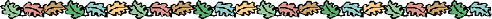 